Kære kommende 1.B (1.Børnehave)Velkommen til den filmiske og musikalske linje, som selvfølgelig har den fedeste studietur til New York.Vi er jeres fire tutorer fra 2.B og vi glæder os meget til at byde jer velkommen til de næste 2 dejlige år af jeres liv på Efterslægten.På jeres første skoledag, vil vi være dem der står og tager imod jer i skolens gård.Der vil være en lille rundvisning på skolen og mulighed for at vi kan lære hinanden lidt at kende.Vi har en årlig tradition om at tage hen i Utterslev mose efter skole, hvor vi byder på noget at drikke. Resten af jeres tutor klasse 2.B, vil også være der til at byde jer velkommen, sammen med resten af skolen.Vi vil introducere jer for COFU (som er skolens festudvalg), skolens kursistråd og ambassadørudvalget. Der vil være mulighed for at tilmelde sig disse forskellige udvalg i løbet af introforløbet, men det fortæller vi jer mere om, når vi ser jer første dag.Vi ønsker jer en mega fed sommer (trods omstændighederne) og så ses vi den 12. August 2020!De skønneste og skøreste hilsner fra jeres tutorer i 2.B, Liva, Maisha, Megan og Clara!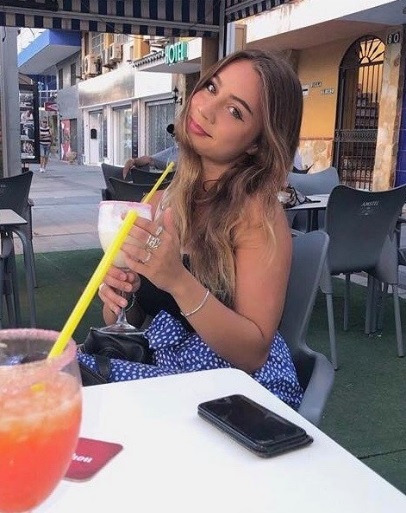 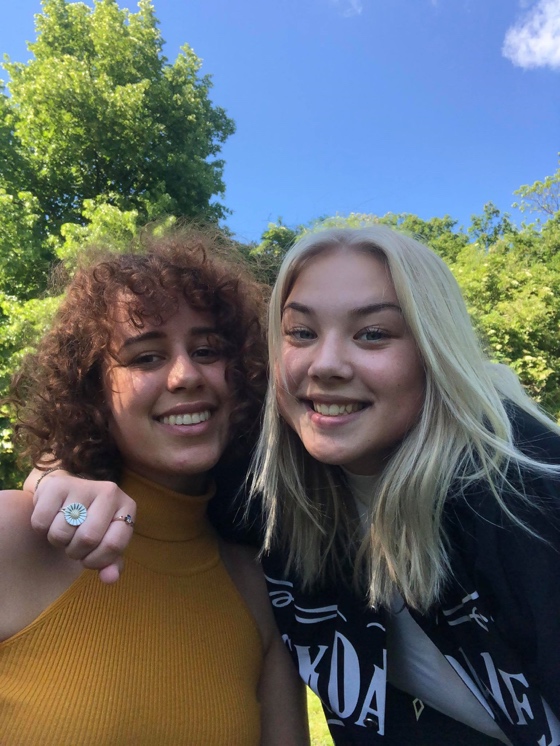 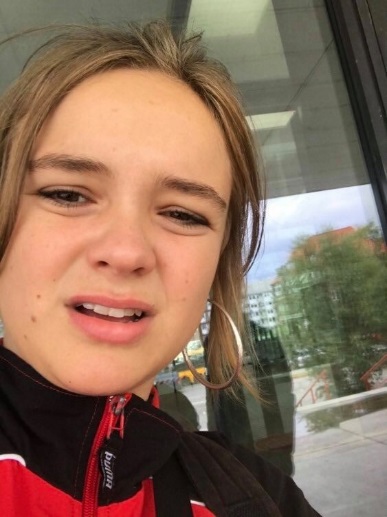 